Názov a typ projektu:Prevenciou k ochrane obyvateľov a majetkudopytovo orientovaný projektTrvanie projektu:október 2014 - september 2015PRIESTOR NA VAŠU PRÍLEŽITOSŤTento projekt sa realizuje vďaka podpore z Európskeho sociálneho fondu v rámci Operačného programu Zamestnanosť a sociálna inklúzia.                                                                   www.esf.gov.sk, www.iazasi.gov.sk		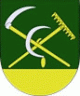 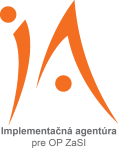 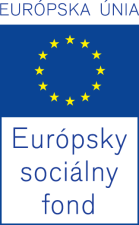 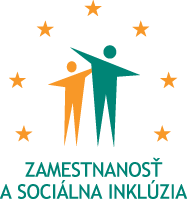 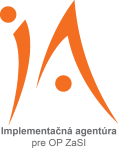 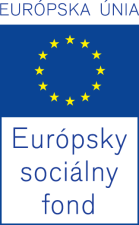 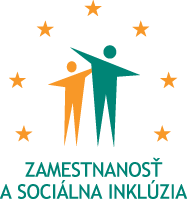 Implementačná agentúrapre Operačný programZamestnanosť a sociálna inklúzia           